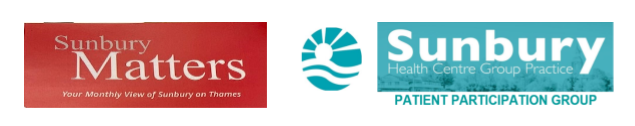  STREAMLINING DIABETESManaging Diabetes is about more than just managing medication.  Physical checks, such as blood test, weight, height, blood pressure, foot checks and urine tests, are just as important for those living with Diabetes.Following success with the management of other long-term health conditions, and in order to help our patients better manage their Diabetes, we are changing and improving our Diabetic pathway at Sunbury Health Centre.We shall begin by inviting patients for their annual Diabetic Review during their ‘birth month’ which we hope will streamline our appointments and make it easier for patients to know when their vital appointments are due.Annual Diabetic checks will continue to be made up of two appointments, with the first appointment being with one of our experiences Health Care Assistants.  They will carry out the usual blood test and also complete all the physical checks.  At this appointment, lifestyle advice and any necessary referrals to external agencies can be made.The second appointment will be booked to see the Diabetes Nurse, and will continue to be two weeks after the first appointment.  Patients with access to the NHS App will be encouraged to check their blood results prior to their next appointment, allowing time to consider their results, thereby taking an active part in managing their condition.The focus of the second appointment will be to consider any necessary changes to medication and developing a management plan with the patient, to ensure their Diabetes is being well controlled.Patient safety is always a priority and for those patients who require their Diabetic Review more frequently, the system remains unchanged.The roll-out of the new process will be introduced gradually over the next few months.  Please bear with us whilst we implement the change.  Patients with an existing appointment should continue to attend as planned.PATIENT PARTICIPATION GROUP (PPG)The PPG works closely with the Practice to improve services for patients and staff.  A Core Group of patients meet with Practice Staff on a Tuesday afternoon every 6-8 weeks.  Currently, there is an opportunity for interested patient to become regular members of the Core Group.  Please see our website for further details:  www.sunburyhealthcentre-ppg.comCALLING LOCAL ARTISTSWith our Waiting Room back in full use, we are keen to display work by local artists.  Organised by the PPG, there is no charge for this and work is displayed on a six month rolling programme.Please email for further details:  shc.art@islanddesigns.co.uk.APPOINTMENTS UPDATE – OCTOBER 2023Number of appointments booked at the Practice in October	…	7.421Number of appointments NOT attended (DNA) in October	…	   271                                                                            +3.7% compared to September 2023. 